О внесении изменений в постановление Администрации Ярославского муниципального района от 24.04.2018 № 985 «Об утверждении порядка учета детей, подлежащих обучению по основным образовательным программам, проживающих на территории ЯМР»Администрация района п о с т а н о в л я е т:Внести в постановление Администрации Ярославского муниципального района от 24.04.2018 № 985 «Об утверждении порядка учета детей, подлежащих обучению по основным образовательным программам, проживающих на территории ЯМР» изменения, признав утратившим силу пункт 2.10 Порядка учета детей, подлежащих обучению по основным образовательным программам, проживающих на территории Ярославского муниципального района (далее – Порядок), и приложение 4 к Порядку.Постановление вступает в силу со дня официального опубликования.Глава Ярославского                                                                                   муниципального района                                                                 Н.В. Золотников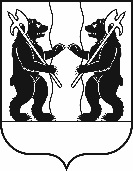 